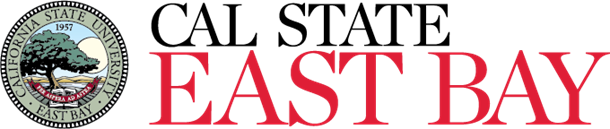        CSU East Bay Foundation, Inc.Board Meeting AgendaOctober 7, 2021https://csueb.zoom.us/j/89590831697?pwd=aWc5Y1ZwRDlDYTluZVIrL0MyNER2dz09MembersCarrie Stewart (Chair)						Dr. Kim Greer (Vice Chair)Debbie Chaw (Treasurer)							Kabir DhillonAnjelica de LeonDr. Pascale GuitonKim Huggett Balvinder KumarMirna MaamouStaff 							 Carmen Rusca							Exec. Assist. to VP Administration & Finance/CFOMaureen Pasag, Chair Foundation Audit CommitteeJosephine Capiral, Accounting General Manager   GuestsBrian Sharpes and Dan TichenorMorgan Stanley Graystone Institutional ConsultingMEETING AGENDACall to Order/Approval of Agenda….……………………………………………………………………… Carrie StewartApproval of Minutes of May 6, 2021 Meeting (Action)………………………………………….. Carrie StewartAudit Committee Meeting (Information)………………………………………………………….…... Maureen PasagAudited Financial Statements for Fiscal Year Ending June 30, 2021Single Audit Report for June 30, 2021Financial Portfolio Review (Information)…………………………….……………………….…………… Brian SharpesOther BusinessConflict of Interest FormAdjournment